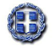 Του………………………………………………………………………………………………………………………..……………...με έδρα τ.......……………………………Οδός…………………………………Αριθμ…………… Τ.Κ..…………….. Τηλ. …………………….…..Fax. ………………………. Email: ………………………………….Αφού έλαβα γνώση των όρων της μελέτης για την υπηρεσία με τίτλο :   ………………………………….………………………………………………………………………………………………………………………Καθώς και των συνθηκών εκτέλεσης αυτής υποβάλλω την παρούσα προσφορά και δηλώνω ότι:- Οι προσφερόμενες υπηρεσίες πληρούν τις προδιαγραφές της μελέτης.- Αποδέχομαι πλήρως και χωρίς επιφύλαξη όλα αυτά και αναλαμβάνω την εκτέλεση της υπηρεσίας με τις ακόλουθες τιμές επί των τιμών του Τιμολογίου μελέτης και του Προϋπολογισμού της μελέτης.ΕΝΤΥΠΟ ΟΙΚΟΝΟΜΙΚΗΣ ΠΡΟΣΦΟΡΑΣΑ/ΑΠΕΡΙΓΡΑΦΗΜ.Μ.ΠΟΣΟΤΗΤΑΤΙΜΗΜΟΝΑΔΟΣ(χωρίς ΦΠΑ)ΤΙΜΗΠΡΟΣΦΟΡΑΣ(χωρίς ΦΠΑ)ΣΥΝΟΛΟ(χωρίς ΦΠΑ)1Επέκταση και παραμετροποίηση virtual servers Ώρες1580,00€….….2Τεχνική υποστήριξη εξυπηρετητώνΏρες3080,00€ΣΥΝΟΛΟ:ΣΥΝΟΛΟ:ΣΥΝΟΛΟ:ΣΥΝΟΛΟ:ΣΥΝΟΛΟ:ΣΥΝΟΛΟ:ΑΞΙΑ ΦΠΑ 24%:ΑΞΙΑ ΦΠΑ 24%:ΑΞΙΑ ΦΠΑ 24%:ΑΞΙΑ ΦΠΑ 24%:ΑΞΙΑ ΦΠΑ 24%:ΑΞΙΑ ΦΠΑ 24%:ΓΕΝΙΚΟ ΣΥΝΟΛΟ:ΓΕΝΙΚΟ ΣΥΝΟΛΟ:ΓΕΝΙΚΟ ΣΥΝΟΛΟ:ΓΕΝΙΚΟ ΣΥΝΟΛΟ:ΓΕΝΙΚΟ ΣΥΝΟΛΟ:ΓΕΝΙΚΟ ΣΥΝΟΛΟ: